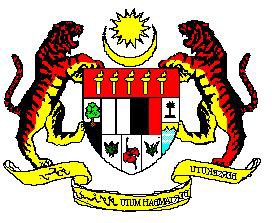 PERMOHONAN KEMUDAHAN CUTI MENJAGA ANAK (CMA)(PEKELILING PERKHIDMATAN SUMBER MANUSIA - CERAIAN SR.5.2.2)Arahan:Maklumat hendaklah dilengkapkan dengan jelas dan menggunakan HURUF BESAR.Nama Penuh	: 	No. Kad Pengenalan	: 	Jawatan dan GredHakiki		(Mengikut skim perkhidmatan. Sekiranya sedang memangku, sila nyatakan gred pemangkuan)Nama dan Alamat	:Bahagian/Unit		Gaji Akhir yangDiterima	: RM                                                                                                    Alamat Tempat	:Tinggal Sekarang		Nama Anak	:No. Kad Pengenalan/MyKid/ No. Sijil Kelahiran/SijilPendaftaran Pengangkatan	: 	Umur Anak	:Tahun(pada tarikh permohonan)BulanHubungan dengan Pegawai	:Anak kandungAnak tiri tanggungan Anak peliharaAnak angkat de factoAnak angkatTaraf Kesihatan Anak	:BaikKurang Upaya(pendengaran, penglihatan, fizikal, pertuturan, mental dan pelbagai)Lain-lain. Nyatakan:Jenis kemudahan Cuti Menjaga Anak yang dipohon (Tandakan √ pada yang berkenaan)Cuti Menjaga Anak yang bersambung daripada Cuti Bersalin bagi pegawai yang telah menggunakan sepenuhnya kemudahan Cuti Bersalin mulai tarikh pegawai melahirkan anak.Tarikh Bersalin	:		Tempoh Permohonan CMA mulai	:		sehingga	:		Jumlah hari dipohon	:		 hari.(termasuk hari rehat mingguan, hari kelepasan mingguan dan hari kelepasan am)	 ATAU		Cuti Menjaga Anak yang bersambung daripada Cuti Bersalin bagi pegawai yang menggunakan kemudahan Cuti Menjaga Anak mulai tarikh selepas tamatnya tempoh Cuti Bersalin.Tarikh Bersalin	:		Tempoh Permohonan CMA mulai	:		sehingga	:		Jumlah hari dipohon	:		 hari.(termasuk hari rehat mingguan, hari kelepasan mingguan dan hari kelepasan am)Sebab memohon :			 ATAU		Cuti Menjaga Anak yang tidak terikat dengan tempoh Cuti Bersalin.Tempoh Permohonan CMA mulai	:		sehingga	:		Jumlah hari dipohon	:		 hari.(termasuk hari rehat mingguan, hari kelepasan mingguan dan hari kelepasan am)Sebab memohon :		Dokumen sokongan yang disertakan:Perakuan bersalin bagi pegawai yang menggunakan Cuti Menjaga Anak yang bersambung daripada Cuti Bersalin dan telah tiada baki Cuti Bersalin.Sijil Kelahiran Anak / MyKid.Sijil Kelahiran Anak / My Kid beserta Sijil Pendaftaran Nikah / Sijil Perkahwinan bagi anak tiri tanggunganSijil Pendaftaran Pengangkatan yang dikeluarkan oleh JPN bagi anak angkat de factoSijil Kelahiran Anak / MyKid bagi pengangkatan di bawaj Perintah MahkamahKad Kenal Diri Orang Kurang Upaya (OKU) [bagi anak OKU].Pernah menggunakan kemudahan Cuti Menjaga Anak sebelum ini?YA.Jumlah hari yang telah diambil	: 	 hari. Baki CMA (sehingga kini)	: 	 hari.Tempoh Permohonan CMA mulai	:		sehingga	:		TIDAK.Saya dengan ini mengesahkan bahawa maklumat sebagaimana yang dinyatakan di BAHAGIAN I, II, III dan IV adalah benar belaka. Sehubungan itu, saya memohon untuk menggunakan kemudahan Cuti Menjaga Anak (CMA) selama 	 hari, mulai	sehingga 	.………………………………….(Tandatangan Pemohon)	Tarikh : ....................................	:     Nama : Permohonan pegawai di atas adalah DISOKONG / TIDAK DISOKONG *.Ulasan: 	…………………………………. (Tandatangan Ketua Jabatan)Cop Rasmi Jawatan	Tarikh	: ............................................